Шестая Глобальная неделя безопасности дорожного движения ООН 2021«Снижаем скорость – сохраняем жизнь»!Организация Объединенных Наций объявила о проведении Шестой Глобальной недели безопасности дорожного движения, которая состоится во всем мире с 17 по 23 мая. Основной темой Недели станет снижение скоростного режима в городах в местах пересечения транспортных и пешеходных потоков.Мероприятия в рамках Недели в странах – участниках ООН пройдут под единой концепцией «Дороги для жизни» («Streets for life»), направленной на привлечение внимания мировой общественности к уязвимому положению пешеходов как участников дорожного движения и принятие мер по повышению их безопасности.Внимание аудитории будет акцентировано на прямой взаимосвязи между снижением скоростного режима и сокращением летальности в результате ДТП. В России в поддержку основной идеи Недели пройдут информационные и пропагандистские мероприятия под общим девизом «Снижаем скорость – сохраняем жизнь».Поддержать идеи Недели может каждый желающий, приняв участие в информационно-пропагандистских мероприятиях, которые будут проходить в эти дни в российских регионах, а также разместив на своих страницах в социальных сетях фото и видео под общим хештегом #ДорогиДляЖизни #StreetsForLife

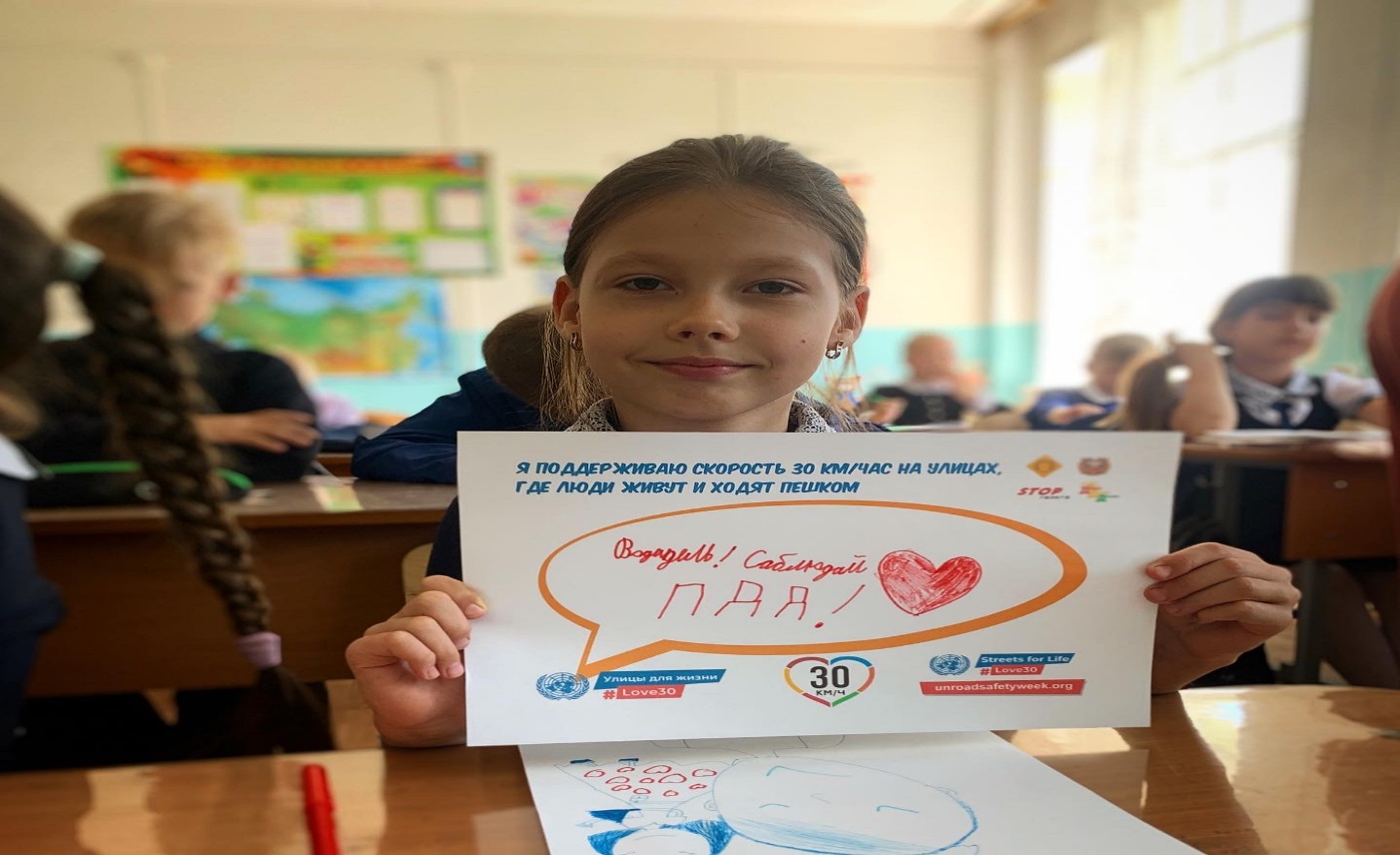 